              2018 Rebel Soccer Schedule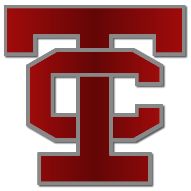 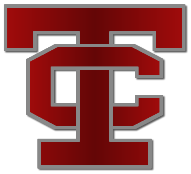 Aug. 4			Heritage Christian (Scrim.)		Away		6pm		VAug. 13		Hopkins County Central			Home		5:30		JV/VAug. 14		Owensboro Catholic			Away		5:30		JV/VAug. 18		“All A” Clinton County			Away		11CST		VAug. 21		Franklin Simpson				Away		5:30		V/JVAug. 23		Muhlenberg County			Away		5:30		JV/VAug. 25		Warren East Tournament			Away		TBA		VAug. 28		Logan County				Home		6:45		V (G/B)Aug. 30		Warren East					Home		5:30		JV/VSept. 4		Warren East					Away		5:30		JV/VSept. 6		Russellville					Away		6:45		V (G/B)Sept. 8		Regional All A				Monroe Co.			V**Possible other All A games at various locationsSept. 10		Trigg County				Home		5:30		JV/VSept. 11		Franklin Simpson				Home		6:45		V (G/B)Sept. 13		Butler County				Home 	5:30		JV/VSept. 18		Logan County				Away		6:45		V (G/B)Sept. 20		Barren County				Home		5:30		VSept. 25		Russellville					Home		6:45		V (G/B)			*Senior NightSept. 27		Webster County				Away		6pm		JV/V*District Tournament at Franklin Simpson High School*Regional Tournament at Logan County High School or another 4th region school*State Tournament in Lexington at Fayette County Schools